Formulář dálkové opravy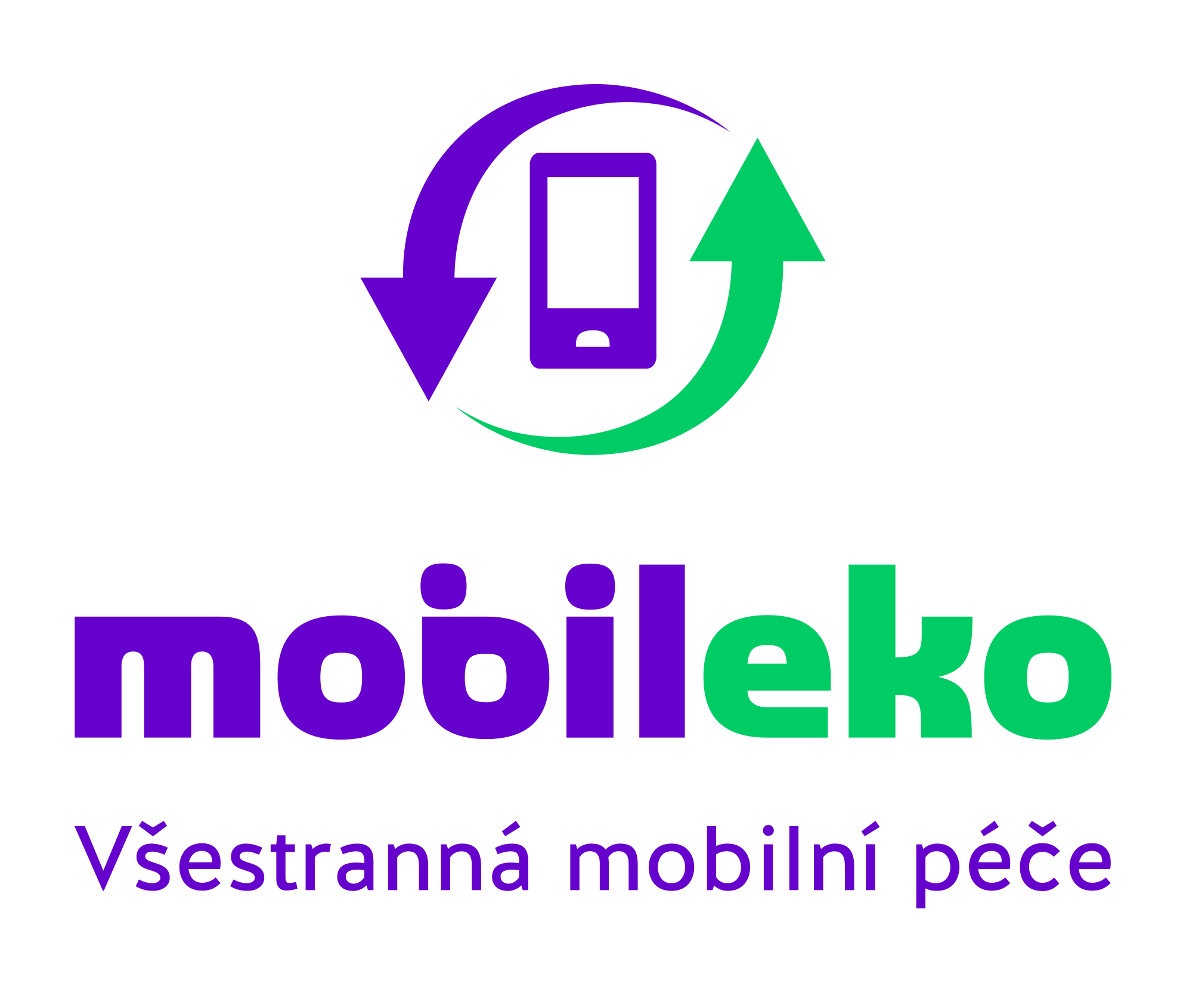 Údaje o přístrojiPodpisem stvrzuji přečtení a souhlas se servisními podmínkami, které jsem měl možnost prostudovat zde.V ………..……..dne …………….…                                    ………………………….                                                                                                Podpis zákazníkaKontaktní údajeKontaktní údajeFirma / Jméno:Kontaktní tel.:Zpětná adresa zaslání:Fakturační údaje (pokud jsou odlišné od doručovacích údajů):E-mail:E-mail:Značka a model přístroje:Sériové číslo IMEI:Typ závadyPožadovaný typ opravy: